Publicado en JUPITER, FL  el 31/03/2020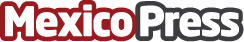 Dyadic anuncia la licencia de investigación no exclusiva con WuXi BiologicsDyadic International, Inc. ("Dyadic" o la "Compañía") (NASDAQ:DYAI) ha anunciado hoy que ha iniciado una colaboración de investigación no exclusiva con WuXi Biologics, una empresa líder mundial de plataforma tecnológica biológica de acceso abierto y Organización de Desarrollo y Fabricación por Contrato (CDMO)Datos de contacto:Ping Rawson +1 (561) 743-8333Nota de prensa publicada en: https://www.mexicopress.com.mx/dyadic-anuncia-la-licencia-de-investigacion-no_1 Categorías: Internacional Medicina Biología Otras ciencias http://www.mexicopress.com.mx